Western Australia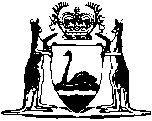 Inspection of Scaffolding Act 1924		This Act was repealed by the Construction Safety Act 1972 s. 4(1) (No. 13 of 1972) as at 8 Feb 1974.		There are no Word versions of this Act, only PDFs in the Reprinted Acts database are available.